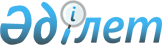 "Жаманбай батыр ауылдық округінің 2022-2024 жылдарға арналған бюджеті туралы" Жаңақорған аудандық мәслихатының 2021 жылғы 30 желтоқсандағы № 165 шешіміне өзгерістер енгізу туралы
					
			Мерзімі біткен
			
			
		
					Қызылорда облысы Жаңақорған аудандық мәслихатының 2022 жылғы 28 қарашадағы № 300 шешімі. Мерзімі біткендіктен қолданыс тоқтатылды
      Жаңақорған аудандық мәслихаты ШЕШТІ:
      1. "Жаманбай батыр ауылдық округінің 2022-2024 жылдарға арналған бюджеті туралы" Жаңақорған аудандық мәслихатының 2021 жылғы 30 желтоқсандағы № 165 шешіміне мынадай көлемде өзгерістер енгізілсін:
      1-тармақ жаңа редакцияда жазылсын:
      "1. Жаманбай батыр ауылдық округінің 2022–2024 жылдарға арналған бюджеті тиісінше 1, 2 және 3-қосымшаларға сәйкес, оның ішінде 2022 жылға мынадай көлемде бекiтiлсiн:
      1) кірістер – 138 014 мың теңге, оның ішінде:
      салықтық түсімдер – 4851 мың теңге;
      салықтық емес түсімдер – 9 мың теңге;
      негізгі капиталды сатудан түсетін түсімдер – 0;
      трансферттердің түсімдері – 133 154 мың теңге;
      2) шығындар – 141 453,9 мың теңге;
      3) таза бюджеттік кредит беру – 0:
      бюджеттік кредиттер – 0;
      бюджеттік кредиттерді өтеу – 0;
      4) қаржы активтерімен операциялар бойынша сальдо – 0:
      қаржы активтерін сатып алу – 0;
      мемлекеттік қаржы активтерін сатудан түсетін түсімдер – 0;
      5) бюджет тапшылығы (профициті) – -3 439,9 мың теңге;
      6) бюджет тапшылығы қаржыландыру (профицитін пайдалану)– 3 439,9 мың теңге.".
      Аталған шешімнің 1-қосымшасы осы шешімнің қосымшасына сәйкес жаңа редакцияда жазылсын.
      2. Осы шешім 2022 жылдың 1 қаңтарынан бастап қолданысқа енгізіледі және ресми жариялауға жатады. Жаманбай батыр ауылдық округінің 2022 жылға арналған бюджеті
					© 2012. Қазақстан Республикасы Әділет министрлігінің «Қазақстан Республикасының Заңнама және құқықтық ақпарат институты» ШЖҚ РМК
				
      Жаңақорған ауданы мәслихатының хатшысы 

Ғ.Сопбеков
Жаңақорған аудандық маслихатының
2022 жылғы 28 қарашадағы
№ 300 шешіміне қосымшаЖаңақорған аудандық маслихатының
2021 жылғы 30 желтоқсандағы
№ 165 шешіміне 1-қосымша
Санаты 
Санаты 
Санаты 
Санаты 
Сомасы, мыңтеңге
Сыныбы
Сыныбы
Сыныбы
Сомасы, мыңтеңге
 Ішкісыныбы
 Ішкісыныбы
Сомасы, мыңтеңге
I. Кірістер
138 014
1
Салықтық түсімдер
 4 851
04
Меншiкке салынатын салықтар
4 851
1
Мүлiкке салынатын салықтар
36
3
Жер салығы
475
4
Көлiк құралдарына салынатын салық
4 340
2
Салықтық емес түсiмдер
9
01
Мемлекеттік меншіктен түсетін кірістер
9
5
Мемлекет меншігіндегі мүлікті жалға беруден түсетін кірістер
9
4
Трансферттердің түсімдері
133 154
02
Мемлекеттiк басқарудың жоғары тұрған органдарынан түсетiн трансферттер
133 154
3
Ауданның (облыстықмаңызы бар қаланың) бюджетінен трансферттер
133 154
Фнкционалдық топ 
Фнкционалдық топ 
Фнкционалдық топ 
Фнкционалдық топ 
Сомасы, мыңтеңге
Бюджеттік бағдарламалардың әкімшісі 
Бюджеттік бағдарламалардың әкімшісі 
Бюджеттік бағдарламалардың әкімшісі 
Сомасы, мыңтеңге
Бағдарлама 
Бағдарлама 
Сомасы, мыңтеңге
Атауы
Сомасы, мыңтеңге
II. Шығындар
141 453,9
1
Жалпы сипаттағы мемлекеттiк қызметтер
41 513
124
Аудандық маңызы бар қала, ауыл, кент, ауылдық округ әкімінің аппараты
41 513
001
Аудандық маңызы бар қала, ауыл, кент, ауылдық округ әкімінің қызметін қамтамасыз ету жөніндегі қызметтер
41 513
6
Әлеуметтік көмек және әлеуметтік қамсыздандыру
7 852
124
Аудандық маңызы бар қала, ауыл, кент, ауылдық округ әкімінің аппараты
7 852
003
Мұқтаж азаматтарға үйде әлеуметтік көмек көрсету
7 852
7
Тұрғын үй-коммуналдық шаруашылық
10 391
124
Аудандық маңызы бар қала, ауыл, кент, ауылдық округ әкімінің аппараты
10 391
008
Елді мекендерде көшелерді жарықтандыру
2 445
009
Елді мекендердің санитариясын қамтамасыз ету
271
011
Елді мекендерді абаттандыру мен көгалдандыру
7 675
8
Мәдениет, спорт, туризм және ақпараттық кеңістiк
45 829
124
Аудандық маңызы бар қала, ауыл, кент, ауылдық округ әкімінің аппараты
45 566
006
Жергілікті деңгейде мәдени-демалыс жұмысын қолдау
45 566
124
Аудандық маңызы бар қала, ауыл, кент, ауылдық округ әкімінің аппараты
263
028
Жергілікті деңгейде денешынықтыру-сауықтыру жәнес порттық іс-шараларды өткізу
263
12
Көлік және коммуникация
29 481
124
Аудандық маңызы бар қала, ауыл, кент, ауылдық округ әкімінің аппараты
29 481
045
Аудандық маңызы бар қалаларда, ауылдарда, кенттерде, ауылдық округтерде автомобиль жолдарын күрделі және орташа жөндеу
29 481
13
Басқалар
3 939
124
Аудандықмаңызы бар қала, ауыл, кент, ауылдық округ әкімінің аппараты
3 939
040
Өңірлерді дамытудың 2025жылға дейінгі мемлекеттік бағдарламасы шеңберінде өңірлерді экономикалық дамытуға жәрдемдесу бойынша шараларды іске асыруға ауылдық елді мекендерді жайластыруды шешуге арналған іс-шараларды іске асыру
3 939
15
Трансферттер
2 448,9
124
Аудандық маңызы бар қала, ауыл, кент, ауылдық округ әкімінің аппараты
2 448,9
044
Қазақстан Республикасының Ұлттық қорынан берілетін нысаналы трансферт есебінен республикалық бюджеттен бөлінген пайдаланылмаған (түгел пайдаланылмаған) нысаналы трансферттердің сомасын қайтару
2 448,7
048
Пайдаланылмаған (толық пайдаланылмаған) нысаналы трансферттерді қайтару
0,2
3. Таза бюджеттік кредит беру
0
4. Қаржы активтерімен жасалатын операциялар бойынша сальдо
0
5. Бюджет тапшылығы (профициті)
-3 439,9
6. Бюджет тапшылығынқаржыландыру (профициттіпайдалану)
3 439,9
8
Бюджет қаражаттарының пайдаланатын қалдықтары
3 439,9
01
Бюджет қаражаттары қалдықтары
3 439,9
1
Бюджет қаражатының бос қалдықтары
3 439,9